RADIATE experimental report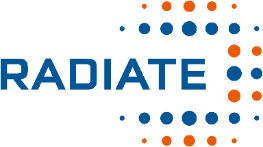 Proposal no.			Date(s) of experiments		Date of reportProposal titleName(s) and affiliation(s) of usersRADIATE facility hosting the experimentLocal TA manager or staff involved in the experimentDescription of realized experiment (~ 200 words)Results (minimum 200 words)Conclusions / additional comments